附件2：            重点整改建议二维码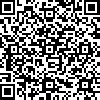 